	KRAJOWY INSTYTUT                                                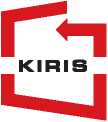  	ROZWOJU INFRASTRUKTURY SPORTOWEJ                                    WNIOSEK O WYKONANIE PRZEGLĄDU ROCZNEGO                              PLACU ZABAW(pieczątka)Zlecający:.……………………………………………………………………………………….Adres:……………………………………………………………………………………………NIP:……………………………………………………………………………………………...* W przypadku zamówienia powyżej 5 szt./lokalizacji przeglądów rocznych cena wynosi 499,00 zł brutto/szt.Lokalizacja: …………………………………………………………………………………….Ilość i rodzaj urządzeń: …………………………………………………………………………………………………………………………………………………………………………………………………………………………………………………………………………………………………………………………………………………………………………………Uwagi: …………………………………………………………………………………………..Planowany termin realizacji:wrzesieńpaździernikinny termin …………….Osoba do kontaktu: ……………………………………………………………………………..Telefon: …………………………………………………………………………………………Adres e-mail: ……………………………………………………………………………………………………………………….(data i podpis Zamawiającego)USŁUGA WARTOŚĆ PRZEGLĄDU PLACU ZABAWWARTOŚĆ DOFINANSOWANIAUDZIAŁ WŁASNYZAMÓWIENIE ILOŚĆ SZT. PLACÓW ZABAWPrzegląd roczny placu zabaw.1 198,00 zł brutto599,00 zł brutto599,00 zł brutto